RSCDS NZ Branch Inc.  Wellington Region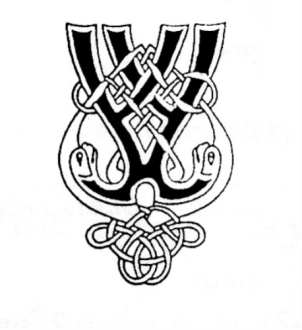 Region Classes 2022Series of Five Evening Classes at Basics 2 Level7.30 – 9.30pm July 19th, Aug 2nd, 16th, 30th, Sept 13th Tutor: Susanna van der GulikCost: $40 for all five classes.(It is best if you attend all classes. This allows the teacher to build on from the material taught at earlier classes)Please bring a water bottle. Basics 2 - a continuation of Basics 1 classes New Dancers or dancers wishing to consolidate their knowledge of basic skills.  Basics 2 is intended to be an extension of the Basics 1 classes. Dancers who are familiar with the five basic steps, but did not attend Basics 1 may attend.  You would typically be in the 1st or 2nd year of dancing.Expect to furtherhone technique eg improving rhythm, hand and foot positioning, shape and timing/phrasing.integrate the above into some or all of the following formations – Poussette in quick time, Reel of Three, Reel of Four, Allemande, Promenade, Grand Chain, Ladies Chain, Corners…perhaps more.dance these within suitable dances.Please check with your club teacher if you are unsure Basics 2 is right for youApplications – to be received no later than a week before your first classPlease complete the online registration form by clicking here or go to the website www.wellingtonscd.org.nz Venue: St David’s Multicultural Church Hall, down the drive off Elizabeth St.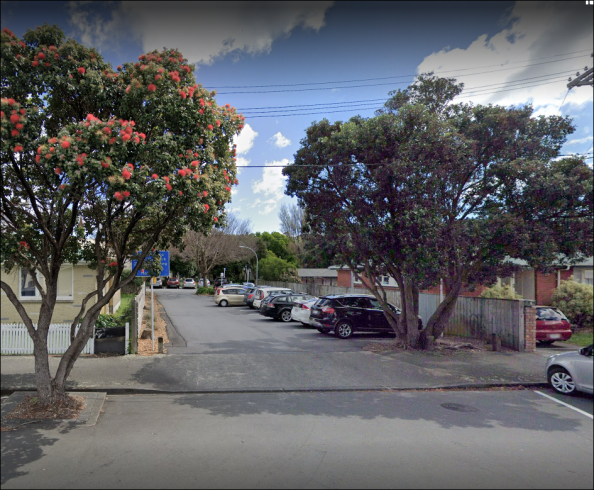 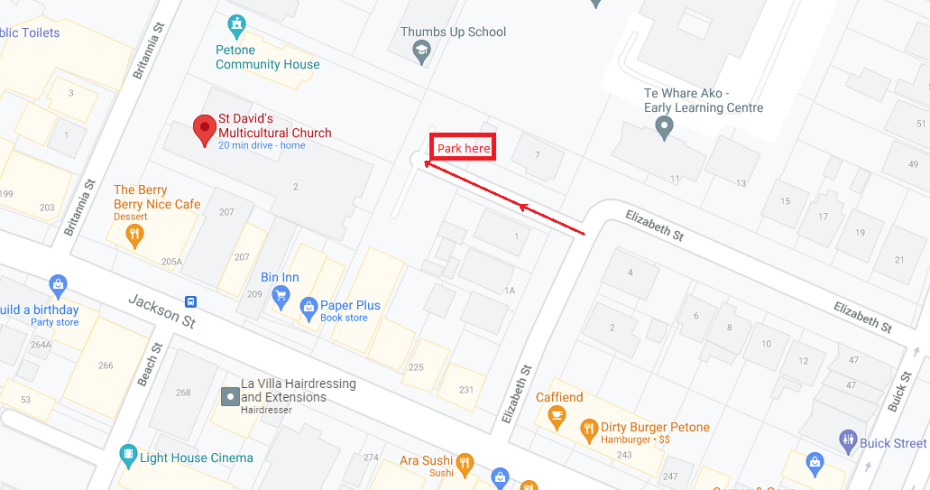 